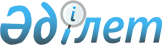 О внесении изменений и дополнений в некоторые постановления Правления Национального Банка Республики Казахстан по вопросам платежей и платежных системПостановление Правления Национального Банка Республики Казахстан от 22 декабря 2017 года № 248. Зарегистрировано в Министерстве юстиции Республики Казахстан 28 февраля 2018 года № 16446.
      В соответствии с законами Республики Казахстан от 30 марта 1995 года "О Национальном Банке Республики Казахстан", от 19 марта 2010 года "О государственной статистике", в целях совершенствования нормативных правовых актов Национального Банка Республики Казахстан Правление Национального Банка Республики Казахстан ПОСТАНОВЛЯЕТ:
      1. Утвердить Перечень постановлений Правления Национального Банка Республики Казахстан, в которые вносятся изменения и дополнения по вопросам платежей и платежных систем, согласно приложению к настоящему постановлению. 
      2. Департаменту платежных систем (Ашыкбеков Е.Т.) в установленном законодательством Республики Казахстан порядке обеспечить:
      1) совместно с Юридическим департаментом (Сарсенова Н.В.) государственную регистрацию настоящего постановления в Министерстве юстиции Республики Казахстан;
      2) в течение десяти календарных дней со дня государственной регистрации настоящего постановления направление его копии в бумажном и электронном виде на казахском и русском языках в Республиканское государственное предприятие на праве хозяйственного ведения "Республиканский центр правовой информации" для официального опубликования и включения в Эталонный контрольный банк нормативных правовых актов Республики Казахстан;
      3) размещение настоящего постановления на официальном интернет-ресурсе Национального Банка Республики Казахстан после его официального опубликования;
      4) в течение десяти рабочих дней после государственной регистрации настоящего постановления представление в Юридический департамент сведений об исполнении мероприятий, предусмотренных подпунктами 2), 3) настоящего пункта и пунктом 3 настоящего постановления.
      3. Управлению по защите прав потребителей финансовых услуг и внешних коммуникаций (Терентьев А.Л.) обеспечить в течение десяти календарных дней после государственной регистрации настоящего постановления направление его копии на официальное опубликование в периодические печатные издания. 
      4. Контроль за исполнением настоящего постановления возложить на заместителя Председателя Национального Банка Республики Казахстан Курманова Ж.Б.
      5. Настоящее постановление вводится в действие по истечении десяти календарных дней после дня его первого официального опубликования.
      "СОГЛАСОВАНО"Министр юстицииРеспублики Казахстан___________________М. Бекетаев 12 февраля 2018 года
      "СОГЛАСОВАНО"Министр труда и социальной защиты населения Республики Казахстан__________________Т. Дуйсенова 16 января 2018 года
      "СОГЛАСОВАНО"Министр финансов Республики Казахстан__________________Б. Султанов 18 января 2018 года
      "СОГЛАСОВАНО"Председатель Комитета по статистикеМинистерства национальной экономики Республики Казахстан ______________Н. Айдапкелов 10 января 2018 года Перечень постановлений Правления Национального Банка Республики Казахстан, в которые вносятся изменения и дополнения по вопросам платежей и платежных систем
      1. Утратил силу постановлением Правления Национального Банка РК от 29.10.2018 № 269 (вводится в действие с 01.01.2019).
      2. Утратил силу постановлением Правления Национального Банка РК от 29.11.2018 № 294 (вводится в действие с 01.07.2019).
      3. Утратил силу постановлением Правления Национального Банка РК от 27.10.2020 № 128 (вводится в действие с 16.12.2020).
      4. Утратил силу постановлением Правления Агентства РК по регулированию и развитию финансового рынка от 20.10.2022 № 73 (вводится в действие по истечении десяти календарных дней после дня его первого официального опубликования).
      5. Внести в постановление Правления Национального Банка Республики Казахстан от 22 октября 2014 года № 199 "Об утверждении Правил проведения операций с документарными аккредитивами банками Республики Казахстан" (зарегистрированное в Реестре государственной регистрации нормативных правовых актов под № 9948, опубликованное 24 декабря 2014 года в информационно-правовой системе "Әділет") следующие изменения и дополнение:
      в Правилах проведения операций с документарными аккредитивами банками Республики Казахстан, утвержденных указанным постановлением:
      преамбулу изложить в следующей редакции:
      "Правила проведения операций с документарными аккредитивами банками Республики Казахстан (далее – Правила) разработаны в соответствии с законами Республики Казахстан от 30 марта 1995 года "О Национальном Банке Республики Казахстан", от 31 августа 1995 года "О банках и банковской деятельности в Республике Казахстан", от 26 июля 2016 года "О платежах и платежных системах" (далее – Закон о платежах и платежных системах), Унифицированными обычаями и правилами по документарному аккредитиву, принятыми Международной торговой палатой (International Chamber of Commerce, UCP Publication № 600), и регулируют порядок проведения операций с документарными аккредитивами банками Республики Казахстан (далее – банки).";
      заголовки глав 1 и 2 изложить в следующей редакции:
      "Глава 1. Общие положения";
      "Глава 2. Порядок открытия аккредитива";
      пункт 5 изложить в следующей редакции:
      "5. Для открытия аккредитива приказодатель представляет в обслуживающий его банк (банк-эмитент) документы, предусмотренные Правилами ведения документации по кредитованию, утвержденными постановлением Правления Агентства Республики Казахстан по регулированию и надзору финансового рынка и финансовых организаций от 23 февраля 2007 года № 49, зарегистрированным в Реестре государственной регистрации нормативных правовых актов под № 4602, (за исключением открытия аккредитивов Национальным Банком) и заявление на открытие аккредитива в произвольной форме в двух экземплярах. Первый экземпляр заявления остается в банке для открытия аккредитива, второй экземпляр с отметкой о принятии возвращается клиенту.";
      дополнить пунктом 5-1 следующего содержания:
      "5-1. Для открытия аккредитива Национальным Банком приказодатель представляет в Национальный Банк заявление на его открытие в произвольной форме с приложением копии договора, предусматривающего использование формы расчета с применением документарного аккредитива.";
      заголовок главы 3 изложить в следующей редакции:
      "Глава 3. Исполнение аккредитива";
      пункт 15 изложить в следующей редакции:
      "15. При осуществлении платежа в пользу бенефициара банк-эмитент (исполняющий банк) формирует на сумму аккредитива платежный документ, исполнение которого производится в порядке и с соблюдением требований, установленных Законом о платежах и платежных системах, Законом Республики Казахстан от 13 июня 2005 года "О валютном регулировании и валютном контроле", Правилами осуществления безналичных платежей и (или) переводов денег на территории Республики Казахстан, утвержденными постановлением Правления Национального Банка Республики Казахстан от 31 августа 2016 года № 208, зарегистрированным в Реестре государственной регистрации нормативных правовых актов под № 14419, Правилами осуществления валютных операций в Республике Казахстан, утвержденными постановлением Правления Национального Банка Республики Казахстан от 28 апреля 2012 года № 154, зарегистрированным в Реестре государственной регистрации нормативных правовых актов под № 7701.";
      пункт 18 изложить в следующей редакции:
      "18. Акцепт или негоциация переводных векселей (тратт) бенефициара, в зависимости от условий аккредитива, производится в соответствии с Законом Республики Казахстан от 28 апреля 1997 года "О вексельном обращении в Республике Казахстан" и Правилами проведения операций с переводными и простыми векселями банками второго уровня и организациями, осуществляющими отдельные виды банковских операций, утвержденными постановлением Правления Национального Банка Республики Казахстан от 31 декабря 2015 года № 261, зарегистрированным в Реестре государственной регистрации нормативных правовых актов под № 13071.";
      главу 4 исключить.
      6. Утратил силу постановлением Правления Национального Банка РК от 28.09.2020 № 120 (вводится в действие с 16.12.2020).


      7. Внести в постановление Правления Национального Банка Республики Казахстан от 8 мая 2015 года № 75 "Об утверждении перечня, форм, сроков отчетности о выполнении пруденциальных нормативов банками второго уровня и Правил их представления" (зарегистрированное в Реестре государственной регистрации нормативных правовых актов под № 11162, опубликованное 2 июня 2015 года в информационно-правовой системе "Әділет") следующее изменение:
      в форме отчета о расшифровке коэффициентов капитализации банков к обязательствам перед нерезидентами Республики Казахстан согласно приложению 16 к указанному постановлению:
      в Пояснении по заполнению формы, предназначенной для сбора административных данных "Отчет о расшифровке коэффициентов капитализации банков к обязательствам перед нерезидентами Республики Казахстан":
      пункт 7 изложить в следующей редакции:
      "7. В строках 4 и 15 указываются краткосрочные обязательства, обязательства перед филиалами и представительствами иностранных юридических лиц, осуществляющих свою деятельность на территории Республики Казахстан, которые входят в секторы экономики "другие финансовые организации – код 5", "государственные нефинансовые организации – код 6", "негосударственные нефинансовые организации – код 7" и "некоммерческие организации, обслуживающие домашние хозяйства – код 8", в соответствии с Инструкцией по представлению банками второго уровня, Банком Развития Казахстана и ипотечными организациями в Национальный Банк Республики Казахстан сведений для формирования обзора финансового сектора, утвержденной постановлением Правления Национального Банка Республики Казахстан от 26 декабря 2016 года № 316, зарегистрированным в Реестре государственной регистрации нормативных правовых актов под № 14804.".
      8. Внести в постановление Правления Национального Банка Республики Казахстан от 28 января 2016 года № 34 "Об утверждении Требований к безопасности и беспрерывности работы информационных систем банков и организаций, осуществляющих отдельные виды банковских операций" (зарегистрированное в Реестре государственной регистрации нормативных правовых актов под № 13256, опубликованное 14 марта 2016 года в информационно-правовой системе "Әділет") следующие изменения:
      в Требованиях к безопасности и беспрерывности работы информационных систем банков и организаций, осуществляющих отдельные виды банковских операций, утвержденных указанным постановлением:
      заголовок главы 1 изложить в следующей редакции:
      "Глава 1. Общие положения";
      пункт 1 изложить в следующей редакции:
      "1. Настоящие Требования к безопасности и беспрерывности работы информационных систем банков и организаций, осуществляющих отдельные виды банковских операций (далее – Требования), разработаны в соответствии с законами Республики Казахстан от 30 марта 1995 года "О Национальном Банке Республики Казахстан", от 31 августа 1995 года "О банках и банковской деятельности в Республике Казахстан" (далее – Закон о банках), от 26 июля 2016 года "О платежах и платежных системах" (далее – Закон о платежах и платежных системах) и устанавливают требования к безопасности и беспрерывности работы информационных систем банков и организаций, осуществляющих отдельные виды банковских операций (далее – банки), посредством которых обеспечивается оказание электронных банковских услуг.";
      абзац первый пункта 2 изложить в следующей редакции:
      "2. В Требованиях используются понятия, предусмотренные Законом о платежах и платежных системах, Законом Республики Казахстан от 24 ноября 2015 года "Об информатизации", Правилами оказания банками и организациями, осуществляющими отдельные виды банковских операций, электронных банковских услуг, утвержденными постановлением Правления Национального Банка Республики Казахстан от 31 августа 2016 года № 212, зарегистрированным в Реестре государственной регистрации нормативных правовых актов под № 14337 (далее – Правила № 212), а также следующие понятия:";
      заголовки глав 2, 3 и 4 изложить в следующей редакции:
      "Глава 2. Требования к рабочим местам";
      "Глава 3. Требования к документации по структуре и функционированию информационной системы";
      "Глава 4. Требования к безопасности работы информационных систем";
      пункт 15 изложить в следующей редакции:
      "15. Требования к процедурам безопасности при оказании электронных банковских услуг устанавливаются Правилами № 212.";
      заголовок главы 5 изложить в следующей редакции:
      "Глава 5. Требования к обеспечению беспрерывности работы информационных систем";
      пункт 23 изложить в следующей редакции:
      "23. При возникновении сбоя (простоя) в работе информационной системы банк обеспечивает восстановление работы основного центра.
      При отсутствии возможности восстановления работы основного центра в период минимально допустимого срока восстановления осуществляется перевод информационной системы на работу резервного центра.
      Стандартный норматив времени по переводу информационной системы на резервный центр составляет не более четырех часов с момента возникновения сбоя (простоя).
      При возникновении сбоя (простоя) в работе информационной системы банка, повлекшего прерывание доступа клиентов к электронным банковским услугам посредством систем удаленного доступа и (или) к сети электронных терминалов банка, продолжительностью более трех часов банк незамедлительно уведомляет Национальный Банк путем направления электронного сообщения. В случае возникновения сбоя (простоя) в нерабочее время, банк уведомляет Национальный Банк не позднее 10.00 часов времени города Астаны рабочего дня, следующего за днем возникновения сбоя (простоя).".
      9. Внести в постановление Правления Национального Банка Республики Казахстан от 30 мая 2016 года № 144 "Об установлении пруденциальных нормативов и иных обязательных к соблюдению норм и лимитов для исламских банков, их нормативных значений и методики расчетов пруденциальных нормативов и иных обязательных к соблюдению норм и лимитов для исламских банков" (зарегистрированное в Реестре государственной регистрации нормативных правовых актов под № 13939, опубликованное 22 июля 2016 года в информационно-правовой системе "Әділет") следующие изменения:
      в Нормативных значениях и методике расчетов пруденциальных нормативов и иных обязательных к соблюдению норм и лимитов для исламских банков согласно приложению 1 к указанному постановлению:
      абзац второй части четвертой пункта 53 изложить в следующей редакции:
      "краткосрочные обязательства перед филиалами и представительствами иностранных компаний, осуществляющих свою деятельность на территории Республики Казахстан, которые входят в секторы экономики "другие финансовые организации – код 5", "государственные нефинансовые организации – код 6", "негосударственные нефинансовые организации – код 7" и "некоммерческие организации, обслуживающие домашние хозяйства – код 8", в соответствии с Инструкцией по представлению банками второго уровня, Банком Развития Казахстана и ипотечными организациями в Национальный Банк Республики Казахстан сведений для формирования обзора финансового сектора, утвержденной постановлением Правления Национального Банка Республики Казахстан от 26 декабря 2016 года № 316, зарегистрированным в Реестре государственной регистрации нормативных правовых актов под № 14804 (далее – Инструкция № 316);";
      абзац третий части второй пункта 54 изложить в следующей редакции:
      "обязательства перед филиалами и представительствами иностранных компаний, осуществляющих свою деятельность на территории Республики Казахстан, которые входят в секторы экономики "другие финансовые организации – код 5", "государственные нефинансовые организации – код 6", "негосударственные нефинансовые организации – код 7" и "некоммерческие организации, обслуживающие домашние хозяйства – код 8" в соответствии с Инструкцией № 316;";
      абзац третий части второй пункта 55 изложить в следующей редакции:
      "обязательства перед филиалами и представительствами иностранных компаний, осуществляющих свою деятельность на территории Республики Казахстан, которые входят в секторы экономики "другие финансовые организации – код 5", "государственные нефинансовые организации – код 6", "негосударственные нефинансовые организации – код 7" и "некоммерческие организации, обслуживающие домашние хозяйства – код 8" в соответствии с Инструкцией № 316;".
      10. Внести в постановление Правления Национального Банка Республики Казахстан от 31 августа 2016 года № 200 "Об утверждении Требований к организационным мерам и программно-техническим средствам, обеспечивающим доступ в платежные системы" (зарегистрированное в Реестре государственной регистрации нормативных правовых актов под № 14289, опубликованное 24 октября 2016 года в информационно-правовой системе "Әділет") следующие изменения:
      в Требованиях к организационным мерам и программно-техническим средствам, обеспечивающим доступ в платежные системы, утвержденных указанным постановлением:
      пункт 13 изложить в следующей редакции:
      "13. При создании рабочего места пользователя платежной системы, получившего доступ в платежную систему, или переносе рабочего места пользователя платежной системы на новое место пользователь платежной системы в течение десяти рабочих дней с даты эксплуатации рабочего места пользователя платежной системы уведомляет об этом Национальный Банк в произвольной письменной форме для получения заключения (информации) о соответствии его деятельности Требованиям.";
      пункт 50 изложить в следующей редакции:
      "50. В случае внесения изменений в программное обеспечение, посредством которого осуществляется связь между пользователем платежной системы и Центром, в программно-аппаратный комплекс защиты от несанкционированного доступа рабочего места пользователя платежной системы, а также в технологию передачи электронных документов, подготовленных в информационной системе пользователя платежной системы, на рабочее место пользователя платежной системы, пользователь платежной системы в течение десяти рабочих дней со дня внесения изменений уведомляет об этом Национальный Банк в произвольной письменной форме для получения заключения (информации) о соответствии его деятельности Требованиям.";
      пункт 63 изложить в следующей редакции:
      "63. При возникновении нестандартной ситуации в основном центре пользователь платежной системы:
      1) обеспечивает перевод программно-технического комплекса пользователя платежной системы на резервный центр.
      Стандартный норматив времени по переводу программно-технического комплекса пользователя платежной системы на резервный центр составляет не более трех часов с момента возникновения нестандартной ситуации.
      При отсутствии возможности соблюдения стандартного норматива времени пользователь платежной системы принимает необходимые меры для перевода работы пользователя платежной системы на резервный центр с учетом необходимости исполнения принятых обязательств по платежам и переводам денег до завершения операционного дня платежной системы Центра;
      2) направляет посредством защищенного канала связи транспортной системы "Финансовая автоматизированная система транспортной информации" (далее – ФАСТИ") или факсимильной связи Национальному Банку письмо о принятии решения перевести программно-технический комплекс на резервный центр в течение трех часов после принятия указанного решения;
      3) направляет посредством защищенного канала связи ФАСТИ или факсимильной связи Национальному Банку письмо о результате перевода программно-технического комплекса на резервный центр в течение трех часов после завершения работ по переводу;
      4) направляет посредством защищенного канала связи ФАСТИ или факсимильной связи Национальному Банку письмо о результате перевода программно-технического комплекса обратно на основной центр в течение трех часов после завершения работ по переводу.".
      11. Внести в постановление Правления Национального Банка Республики Казахстан от 31 августа 2016 года № 203 "Об утверждении Правил применения кодов секторов экономики и назначения платежей" (зарегистрированное в Реестре государственной регистрации нормативных правовых актов под № 14365, опубликованное 14 ноября 2016 года в информационно-правовой системе "Әділет") следующее изменение:
      в Правилах применения кодов секторов экономики и назначения платежей, утвержденных указанным постановлением:
      в приложении 1:
      примечание изложить в следующей редакции:
      "1. Распределение институциональных единиц по кодам секторов экономики для использования в платежных документах осуществляется в соответствии с Инструкцией по представлению банками второго уровня, Банком Развития Казахстана и ипотечными организациями в Национальный Банк Республики Казахстан сведений для формирования обзора финансового сектора, утвержденной постановлением Правления Национального Банка Республики Казахстан от 26 декабря 2016 года № 316, зарегистрированным в Реестре государственной регистрации нормативных правовых актов под № 14804.
      2. Международные организации, занимающиеся финансовой деятельностью, учитываются в секторе экономики "Центральный (национальный) банк", иные международные организации учитываются в секторе экономики "Правительство Республики Казахстан или Правительство иностранного государства".".
      12. Внести в постановление Правления Национального Банка Республики Казахстан от 31 августа 2016 года № 205 "Об утверждении Правил выпуска платежных карточек, а также требований к деятельности по обслуживанию операций с их использованием на территории Республики Казахстан" (зарегистрированное в Реестре государственной регистрации нормативных правовых актов под № 14299, опубликованное 26 октября 2016 года в Эталонном контрольном банке нормативных правовых актов Республики Казахстан) следующие изменения:
      в Правилах выпуска платежных карточек, а также требованиях к деятельности по обслуживанию операций с их использованием на территории Республики Казахстан, утвержденных указанным постановлением:
      пункт 7 изложить в следующей редакции:
      "7. Физическое лицо является держателем платежной карточки со дня получения платежной карточки или информации о ее реквизитах. Подтверждением получения платежной карточки ее держателем является подпись держателя платежной карточки на документе произвольной формы, определяемой банком, подтверждающим факт получения платежной карточки ее держателем.
      Подтверждения получения платежной карточки не требуется в случае выпуска платежной карточки в электронном виде путем представления эмитентом держателю платежной карточки информации о ее реквизитах способом, предусмотренным договором.";
      пункт 39 изложить в следующей редакции:
      "39. Платежная карточка применяется ее держателем в целях осуществления платежей и (или) переводов денег при приобретении товаров, работ, услуг, а также для получения наличных денег, обмена валют и других операций на условиях, определенных ее эмитентом, в соответствии с Правилами.
      Платеж с использованием платежной карточки осуществляется путем составления платежного документа с использованием платежной карточки или ее реквизитов при приобретении товаров, работ и услуг.
      Банк до оказания платежных услуг посредством систем удаленного доступа обеспечивает представление клиенту информации о размере взимаемой комиссии в денежном выражении по оказываемым электронным банковским услугам.
      Требование части третьей настоящего пункта не распространяется на услуги, связанные с приемом платежей с физическим использованием платежной карточки, а также на услуги по отправке платежей путем коротких текстовых и (или) мультимедийных сообщений через устройство сотовой связи.";
      пункт 42 изложить в следующей редакции:
      "42. Осуществление операции на сумму, не превышающую 10 000 (десять тысяч) тенге с использованием бесконтактной платежной карточки допускается без введения персонального идентификационного номера.".
      13. Внести в постановление Правления Национального Банка Республики Казахстан от 31 августа 2016 года № 207 "Об утверждении Правил открытия, ведения и закрытия банковских счетов клиентов" (зарегистрированное в реестре государственной регистрации нормативных правовых актов под № 14422, опубликованное 29 ноября 2016 года в Эталонном контрольном банке нормативных правовых актов Республики Казахстан) следующие изменения и дополнения:
      в Правилах открытия, ведения и закрытия банковских счетов клиентов, утвержденных указанным постановлением:
      пункт 14 изложить в следующей редакции:
      "14. В случаях, установленных законами Республики Казахстан, а также по соглашению сторон допускается заключение договора банковского обслуживания в электронном виде с использованием электронной цифровой подписи или динамической идентификации с применением процедур безопасности, предусмотренных внутренними документами банка, а также с учетом требований к надлежащей проверке, предусмотренных Требованиями к Правилам внутреннего контроля в целях противодействия легализации (отмыванию) доходов, полученных преступным путем, и финансированию терроризма для банков второго уровня и Национального оператора почты, утвержденными приказом Министра финансов Республики Казахстан от 26 ноября 2014 года № 521 и постановлением Правления Национального Банка Республики Казахстан от 24 декабря 2014 года № 235, зарегистрированными в Реестре государственной регистрации нормативных правовых актов под № 10212.";
      пункт 29 изложить в следующей редакции:
      "29. Для открытия физическим лицом-представителем (далее – представитель) текущего счета на имя определенного третьего лица (физического лица-клиента) представитель представляет в банк:
      1) документ, удостоверяющий личность клиента;
      2) документ, удостоверяющий личность представителя;
      3) нотариально удостоверенную доверенность на право открытия текущего счета и (или) распоряжения деньгами, находящимися на текущем счете, за исключением случаев, когда представление доверенности не требуется уполномоченному лицу в соответствии с Гражданским кодексом (родителям или иным законным представителям).
      При представлении нотариально удостоверенной доверенности на право открытия текущего счета и (или) распоряжения деньгами, находящимися на текущем счете, допускается представление нотариально удостоверенной копии документа, удостоверяющего личность клиента.";
      дополнить пунктом 29-1 следующего содержания:
      "29-1. Для открытия текущего счета в режиме эскроу-счет физическое или юридическое лицо представляет документы, предусмотренные Правилами для открытия текущего счета физическому или юридическому лицу, а также нотариально удостоверенную доверенность на право открытия текущего счета, предоставленную доверителем.
      Допускается открытие текущего счета в режиме эскроу-счет на основании трехстороннего договора между банком, лицом, открывающим эскроу-счет, и лицом, на имя которого открывается эскроу-счет. В этом случае представление доверенности, предусмотренной в части первой настоящего пункта не требуется.";
      пункт 33 изложить в следующей редакции:
      "33. Для открытия сберегательного счета на имя определенного третьего лица-клиента вкладчик представляет в банк: 
      1) физическое лицо:
      документ, удостоверяющий личность вкладчика;
      нотариально удостоверенную доверенность на право открытия сберегательного счета и (или) распоряжения деньгами, находящимися на сберегательном счете;
      для несовершеннолетних лиц-клиентов, не достигших шестнадцати лет – свидетельство о рождении;
      2) юридическое лицо, его филиалы и представительства:
      нотариально удостоверенную доверенность на право открытия сберегательного счета и (или) распоряжения деньгами, находящимися на сберегательном счете;
      копию документа (документов), удостоверяющего (удостоверяющих) личность лица (лиц), уполномоченного (уполномоченных) подписывать платежные документы при совершении операций, связанных с ведением сберегательного счета клиента (распоряжением деньгами на сберегательном счете) в соответствии с документом с образцами подписей и оттиска печати, оформленным в соответствии с параграфом 1 главы 3 Правил.";
      дополнить пунктом 33-1 следующего содержания:
      "33-1. Для открытия сберегательного счета в режиме эскроу-счет физическое или юридическое лицо представляет документы, предусмотренные Правилами для открытия сберегательного счета физическому или юридическому лицу, а также нотариально удостоверенную доверенность на право открытия сберегательного счета, предоставленную доверителем.
      Допускается открытие сберегательного счета в режиме эскроу-счет на основании трехстороннего договора между банком, лицом, открывающим эскроу-счет, и лицом, на имя которого открывается эскроу-счет. В этом случае представление доверенности, предусмотренной в части первой настоящего пункта не требуется.";
      пункт 74 изложить в следующей редакции:
      "74. При закрытии банковского счета клиента банк аннулирует индивидуальный идентификационный код.
      При незаключении договора банковского счета в случае, предусмотренном частью второй пункта 1 статьи 27 Закона о платежах и платежных системах, банк аннулирует индивидуальный идентификационный код в сроки, установленные внутренними правилами банка.".
      14. Внести в постановление Правления Национального Банка Республики Казахстан от 31 августа 2016 года № 208 "Об утверждении Правил осуществления безналичных платежей и (или) переводов денег на территории Республики Казахстан" (зарегистрированное в Реестре государственной регистрации нормативных правовых актов под № 14419, опубликованное 8 декабря 2016 года в информационно-правовой системе "Әділет") следующие изменения:
      в Правилах осуществления безналичных платежей и (или) переводов денег на территории Республики Казахстан, утвержденных указанным постановлением:
      подпункт 1) пункта 3 изложить в следующей редакции:
      "1) заявление на перевод денег – платежный документ, используемый отправителем денег при осуществлении безналичного платежа и (или) перевода денег в случаях, предусмотренных в пункте 17 Правил;";
      часть первую пункта 8 изложить в следующей редакции:
      "8. Подписи инициатора или его уполномоченных лиц и оттиск печати инициатора (при ее наличии) в платежных документах на бумажном носителе, за исключением платежного требования и инкассового распоряжения, соответствуют подписям (подписи) и оттиску печати (при ее наличии), указанным в документе с образцами подписей и оттиском печати (документ с образцом подписи), представленному по форме, предусмотренной Правилами открытия, ведения и закрытия банковских счетов клиентов, утвержденными постановлением Правления Национального Банка Республики Казахстан от 31 августа 2016 года № 207, зарегистрированным в Реестре государственной регистрации нормативных правовых актов под № 14422.";
      пункт 17 изложить в следующей редакции:
      "17. Заявление на перевод денег по форме, согласно приложению 3 к Правилам, используется при осуществлении следующих безналичных платежей и (или) переводов денег:
      1) в национальной или иностранной валюте за пределы Республики Казахстан;
      2) в иностранной валюте на территории Республики Казахстан;
      3) в национальной валюте Республики Казахстан на территории Республики Казахстан без открытия банковского счета.
      При осуществлении безналичных платежей и (или) переводов денег в пользу нерезидента, находящегося за пределами Республики Казахстан, указание в заявлении на перевод денег ИИН (БИН) бенефициара не требуется.
      Допускается использование банком иной формы заявления на перевод денег при наличии в ней обязательных реквизитов, предусмотренных пунктом 7 Правил.";
      часть третью пункта 72 изложить в следующей редакции:
      "Международные безналичные платежи и (или) переводы денег исполняются банком отправителя денег и (или) банком бенефициара не позднее трех операционных дней, следующих за днем получения указания, с соблюдением требований, предусмотренных в соответствии с Законом о валютном регулировании и валютном контроле.";
      подпункт 7) пункта 80 изложить в следующей редакции:
      "7) несоответствия наименования клиента наименованию отправителя денег, указанному в платежном документе, за исключением случаев, предусмотренных в пунктах 124, 150, 151 Правил, а также инкассового распоряжения, предъявленного органом государственных доходов в электронной форме, когда другие реквизиты (ИИК, ИИН (БИН) идентифицируют клиента банка;";
      пункты 126, 127 изложить в следующей редакции:
      "126. При отсутствии или недостаточности денег на банковском счете отправителя денег, необходимых для исполнения платежного ордера или платежного требования банк отправителя денег осуществляет учет и хранит платежный ордер или платежное требование в течение одного года со дня его получения, если договор, заключенный между отправителем денег и банком отправителя денег, содержит условие о хранении платежного ордера или платежного требования. 
      127. При отсутствии либо недостаточности суммы денег на банковском счете отправителя денег, необходимой для исполнения платежного требования в целях взыскания просроченной задолженности по займу банк хранит полученное платежное требование в картотеке в порядке, предусмотренном пунктом 153 Правил.";
      пункт 139 изложить в следующей редакции:
      "139. При предъявлении к текущему счету физического лица нескольких платежных требований их исполнение производится в календарной очередности в порядке их поступления в банк либо согласно их порядковым номерам, указанным в реестре. При этом исполнение очередного платежного требования осуществляется только после полного исполнения предыдущего платежного требования либо его отзыва или возврата в порядке, определенном Правилами.";
      пункты 150, 151 изложить в следующей редакции:
      "150. Инкассовое распоряжение судебных исполнителей, предъявленное к банковскому счету, открытому физическому лицу или индивидуальному предпринимателю, если физическое лицо зарегистрировано в качестве индивидуального предпринимателя, осуществляющего деятельность в виде личного предпринимательства, исполняется с любых банковских счетов, открытых данному физическому лицу и (или) индивидуальному предпринимателю при идентичности ИИН отправителя денег.
      151. Инкассовое распоряжение судебных исполнителей, с учетом требования пункта 150 Правил, исполняется в случае несоответствия наименований отправителя денег, владельца банковского счета и должника, указанного в исполнительном документе, если отправителем денег, владельцем банковского счета, должником является физическое лицо, зарегистрированное в качестве индивидуального предпринимателя, осуществляющего деятельность в виде личного предпринимательства, при идентичности ИИН отправителя денег.";
      пункт 153 изложить в следующей редакции:
      "153. При отсутствии либо недостаточности суммы денег на банковском счете отправителя денег, необходимой для исполнения инкассового распоряжения, банк проверяет полноту и правильность заполнения реквизитов, указанных в инкассовом распоряжении на соответствие требованиям, предъявляемым к порядку оформления инкассового распоряжения, и при их соответствии принимает и хранит в картотеке до поступления суммы денег на банковский счет отправителя денег, если иное не предусмотрено Законом о банках и банковской деятельности, Законом о платежах и платежных системах, Законом об исполнительном производстве и Правилами.
      При отсутствии либо недостаточности суммы денег на банковском счете отправителя денег, необходимой для исполнения платежного требования для взыскания просроченной задолженности по займу, банк хранит полученное платежное требование в картотеке в течение одного года.
      Платежные требования для взыскания просроченной задолженности по займу, находящиеся в картотеке и неисполненные в течение одного года со дня их помещения в картотеку из-за отсутствия денег на банковском счете отправителя денег и движения денег на нем, возвращаются банком без исполнения инициатору.";
      пункт 156 изложить в следующей редакции:
      "156. При постановке платежных документов в картотеку банк приостанавливает расходные операции клиента по банковскому счету до полного погашения обязательств по платежным документам, находящимся в картотеке, либо до их отзыва или возврата в порядке, определенном Правилами.
      Требование, предусмотренное частью первой настоящего пункта, не распространяется на остаток денег, находящихся на текущем счете после исполнения платежного требования, при условии отсутствия к текущему счету физического лица иных ограничений и требований третьих лиц (инкассовое распоряжение, арест, временное ограничение на распоряжение деньгами (имуществом), распоряжение о приостановлении расходных операций).
      При этом исполнение банком платежных документов производится в порядке очередности, предусмотренной статьей 742 Гражданского кодекса.".
      15. Внести в постановление Правления Национального Банка Республики Казахстан от 31 августа 2016 года № 209 "Об утверждении Правил установления корреспондентских отношений между Национальным Банком Республики Казахстан и банками, а также организациями, осуществляющими отдельные виды банковских операций" (зарегистрированное в Реестре государственной регистрации нормативных правовых актов под № 14336, опубликованное 4 ноября 2016 года в Эталонном контрольном банке нормативных правовых актов Республики Казахстан) следующие изменения и дополнение:
      преамбулу изложить в следующей редакции:
      "В соответствии с законами Республики Казахстан от 30 марта 1995 года "О Национальном Банке Республики Казахстан", от 19 марта 2010 года "О государственной статистике", от 26 июля 2016 года "О платежах и платежных системах", в целях установления корреспондентских отношений между Национальным Банком Республики Казахстан и банками, а также организациями, осуществляющими отдельные виды банковских операций, Правление Национального Банка Республики Казахстан ПОСТАНОВЛЯЕТ:";
      в Правилах установления корреспондентских отношений между Национальным Банком Республики Казахстан и банками, а также организациями, осуществляющими отдельные виды банковских операций, утвержденных указанным постановлением:
      пункт 1 изложить в следующей редакции:
      "1. Настоящие Правила установления корреспондентских отношений между Национальным Банком Республики Казахстан и банками, а также организациями, осуществляющими отдельные виды банковских операций, (далее – Правила) разработаны в соответствии с Гражданским кодексом Республики Казахстан (Особенная часть) от 1 июля 1999 года (далее – Гражданский кодекс), Кодексом Республики Казахстан от 25 декабря 2017 года "О налогах и других обязательных платежах в бюджет (Налоговый кодекс)" (далее – Налоговый кодекс), законами Республики Казахстан от 30 марта 1995 года "О Национальном Банке Республики Казахстан", от 31 августа 1995 года "О банках и банковской деятельности в Республике Казахстан" (далее – Закон о банках и банковской деятельности), от 28 августа 2009 года "О противодействии легализации (отмыванию) доходов, полученных преступным путем, и финансированию терроризма" (далее – Закон о ПОДФТ), от 26 июля 2016 года "О платежах и платежных системах" (далее – Закон о платежах и платежных системах), от 19 марта 2010 года "О государственной статистике", иными законодательными актами Республики Казахстан и нормативными правовыми актами Национального Банка Республики Казахстан (далее – Национальный Банк) и определяют порядок открытия, ведения и закрытия корреспондентских счетов в национальной и иностранной валюте банков, а также организаций, осуществляющих отдельные виды банковских операций (далее – небанковские организации) в Национальном Банке.";
      абзац первый пункта 6 изложить в следующей редакции:
      "6. Банк-резидент Республики Казахстан для открытия корреспондентского счета представляет в Национальный Банк документы, предусмотренные Правилами открытия, ведения и закрытия банковских счетов клиентов, утвержденными постановлением Правления Национального Банка Республики Казахстан от 31 августа 2016 года № 207, зарегистрированным в Реестре государственной регистрации нормативных правовых актов под № 14422 (далее – Правила № 207), а также следующие документы:";
      часть первую пункта 9 изложить в следующей редакции:
      "9. Центральный (национальный) банк иностранного государства для открытия корреспондентского счета представляет в Национальный Банк документы, предусмотренные Правилами № 207, а также заявление в произвольной форме на имя Председателя Национального Банка на открытие корреспондентского счета с указанием вида валюты.";
      абзац первый пункта 12 изложить в следующей редакции:
      "12. Банк (небанковская организация)-нерезидент Республики Казахстан для открытия корреспондентского счета представляет в Национальный Банк документы, предусмотренные Правилами № 207, а также следующие документы:";
      часть третью пункта 13 изложить в следующей редакции:
      "Национальный Банк по заявлению банка (небанковской организации)-нерезидента Республики Казахстан присваивает код банка в порядке, предусмотренном Инструкцией № 236.";
      абзац первый пункта 15 изложить в следующей редакции:
      "15. Небанковская организация-резидент Республики Казахстан для открытия корреспондентского счета в национальной валюте представляет в Национальный Банк документы, предусмотренные Правилами № 207, а также следующие документы:";
      пункт 17 изложить в следующей редакции:
      "17. Для открытия корреспондентского счета в иностранной валюте в Национальном Банке небанковская организация-резидент Республики Казахстан представляет документы, предусмотренные Правилами № 207, и подпунктами 1), 2), 3) и 4) пункта 15 Правил.";
      пункт 20 изложить в следующей редакции:
      "20. Небанковская организация, являющаяся дочерней организацией Национального Банка, (далее – дочерняя организация) для открытия корреспондентского счета в национальной и иностранной валюте представляет в Национальный Банк документы, предусмотренные Правилами № 207, и подпунктами 1), 2), 3) и 4) пункта 15 Правил.";
      пункт 23 изложить в следующей редакции:
      "23. При открытии банком (небанковской организацией) второго и последующего корреспондентских счетов в Национальном Банке в случае отсутствия изменений в ранее представленных в Национальный Банк документах на момент открытия указанных счетов не требуется повторное представление документов, предусмотренных Правилами, за исключением документа с образцами подписей и оттиска печати по форме, предусмотренной Правилами № 207.
      При наличии письма банка (небанковской организации) о подтверждении распространения ранее представленных документов с образцами подписей и оттиска печати по форме, предусмотренной Правилами № 207, либо аналогичного документа, содержащего образцы подписей и оттиска печати, на вновь открываемый корреспондентский счет, представление новых документов с образцами подписей и оттиска печати либо аналогичных документов, содержащих образцы подписей и оттиска печати, не требуется.";
      часть вторую пункта 25 изложить в следующей редакции:
      "В Деле банка (небанковской организации) хранятся также документы, представленные ранее и измененные, на которых проставляется отметка "заменен" с указанием фамилии, имени, отчества (при его наличии) и подписи ответственного работника. Измененные документы с образцами подписей и оттиска печати по форме, предусмотренной Правилами № 207, крестообразно перечеркиваются и помечаются отметкой о замене новыми документами с указанием их реквизитов.";
      пункт 28 изложить в следующей редакции:
      "28. Банк (небанковская организация) предъявляет в Национальный Банк платежные документы для исполнения в порядке, предусмотренном Законом о платежах и платежных системах, Правилами осуществления безналичных платежей и (или) переводов денег на территории Республики Казахстан, утвержденными постановлением Правления Национального Банка Республики Казахстан от 31 августа 2016 года № 208, зарегистрированным в Реестре государственной регистрации нормативных правовых актов под № 14419 (далее – Правила № 208), и договором корреспондентского счета.";
      пункты 44 и 45 изложить в следующей редакции:
      "44. Инкассовые распоряжения, предъявляемые к корреспондентскому счету банка, исполняются в порядке, установленном Гражданским кодексом, Налоговым кодексом, Законом о банках и банковской деятельности, Законом о платежах и платежных системах, Законом Республики Казахстан от 2 апреля 2010 года "Об исполнительном производстве и статусе судебных исполнителей" и Правилами № 208.
      45. Исполнение платежных документов, находящихся в картотеке, производится в очередности, предусмотренной Гражданским кодексом, Налоговым кодексом, Законом о платежах и платежных системах и в порядке, установленном Правилами № 208. Исполнение платежных документов, относящихся к одной очереди, производится в повременной очередности их поступления в Национальный Банк.";
      часть четвертую пункта 53 изложить в следующей редакции:
      "Платежные требования и инкассовые распоряжения судебных исполнителей по исполнительным документам, обязательства по которым не приостановлены банком и не включены в план реструктуризации, исполняются в порядке, предусмотренном Законом о платежах и платежных системах и Правилами № 208.";
      пункт 54 изложить в следующей редакции:
      "54. Инкассовые распоряжения органов государственных доходов, предъявляемые к корреспондентскому счету банка, исполняются в порядке, установленном Налоговым кодексом, Законом о платежах и платежных системах и Правилами № 208.";
      пункт 61 изложить в следующей редакции:
      "61. Для получения банком (небанковской организацией) и (или) их филиалом национальной валюты в кассах филиала Национального Банка представляется заявка на резервирование денег на корреспондентском счете банка (небанковской организации) и получение наличных денег банком (небанковской организацией) и (или) филиалом банка (небанковской организации) (далее – заявка на резервирование) в соответствии с договором корреспондентского счета по автоматизированной информационной подсистеме между Национальным Банком и банком (небанковской организацией) по форме согласно приложению 3 к Правилам.";
      ведомость подтверждения остатков на корреспондентских счетах по форме согласно приложению 1 изложить в редакции согласно приложению 1 к настоящему Перечню постановлений Правления Национального Банка Республики Казахстан, в которые вносятся изменения и дополнения по вопросам платежей и платежных систем (далее – Перечень);
      дополнить приложением 3 в редакции согласно приложению 2 к Перечню.
      16. Внести в постановление Правления Национального Банка Республики Казахстан от 31 августа 2016 года № 210 "Об утверждении Правил установления корреспондентских отношений между банками, а также банками и организациями, осуществляющими отдельные виды банковских операций" (зарегистрированное в Реестре государственной регистрации нормативных правовых актов под № 14335, опубликованное 4 ноября 2016 года в информационно-правовой системе "Әділет") следующие изменения:
      в Правилах установления корреспондентских отношений между банками, а также банками и организациями, осуществляющими отдельные виды банковских операций, утвержденных указанным постановлением:
      часть вторую пункта 1 изложить в следующей редакции:
      "Порядок установления корреспондентских отношений между банками, а также между банками и небанковскими организациями включает открытие, ведение и закрытие корреспондентских счетов банков и небанковских организаций в национальной валюте, расчет лимита платежей и (или) переводов денег по корреспондентским счетам банков и небанковских организаций в национальной валюте.";
      абзац первый пункта 6 изложить в следующей редакции:
      "6. Для открытия корреспондентского счета респондент представляет корреспонденту документы, предусмотренные Правилами открытия, ведения и закрытия банковских счетов клиентов, утвержденными постановлением Правления Национального Банка Республики Казахстан от 31 августа 2016 года № 207, зарегистрированным в Реестре государственной регистрации нормативных правовых актов под № 14422, а также следующие документы:";
      пункт 13 изложить в следующей редакции:
      "13. Банк и (или) небанковская организация осуществляют в текущем месяце платежи и (или) переводы денег по операциям банка или небанковской организации и их клиентов через корреспондентские счета, за исключением операций, предусмотренных пунктом 16 Правил, в объемах, не превышающих размер лимита платежей и переводов денег по корреспондентским счетам банков и организаций, осуществляющих отдельные виды банковских операций, утвержденный постановлением Правления Национального Банка Республики Казахстан от 31 августа 2016 года № 206, зарегистрированным в Реестре государственной регистрации нормативных правовых актов под № 14304.".
      17. Внести в постановление Правления Национального Банка Республики Казахстан от 31 августа 2016 года № 212 "Об утверждении Правил оказания банками и организациями, осуществляющими отдельные виды банковских операций, электронных банковских услуг" (зарегистрированное в Реестре государственной регистрации нормативных правовых актов под № 14337, опубликованное 7 ноября 2016 года в Эталонном контрольном банке нормативных правовых актов Республики Казахстан) следующее изменение:
      в Правилах оказания банками и организациями, осуществляющими отдельные виды банковских операций, электронных банковских услуг, утвержденных указанным постановлением:
      пункт 6 изложить в следующей редакции:
      "6. Банк предоставляет электронные банковские услуги только по банковским операциям, которые предусмотрены лицензией, выданной уполномоченным государственным органом.
      Банк до оказания электронных банковских услуг обеспечивает предоставление клиенту информации о размере взимаемой комиссии в денежном выражении по оказываемым электронным банковским услугам.
      При оказании платежных услуг через электронный терминал допускается указание размера взимаемой комиссии в денежном выражении после внесения клиентом наличных денег в терминал.".
      18. Внести в постановление Правления Национального Банка Республики Казахстан от 26 декабря 2016 года № 308 "Об установлении пруденциальных нормативов и иных обязательных к соблюдению ипотечными организациями и дочерними организациями национального управляющего холдинга в сфере агропромышленного комплекса норм и лимитов, а также перечня, форм и правил представления отчетности об их выполнении" (зарегистрированное в Реестре государственной регистрации нормативных правовых актов под № 14788, опубликованное 28 февраля 2017 года в Эталонном контрольном банке нормативных правовых актов Республики Казахстан) следующие изменения:
      в пруденциальных нормативах и иных обязательных к соблюдению ипотечными организациями и дочерними организациями национального управляющего холдинга в сфере агропромышленного комплекса нормах и лимитах согласно приложению 1 к указанному постановлению:
      подпункт 1) пункта 43 изложить в следующей редакции:
      "1) краткосрочные обязательства перед филиалами и представительствами иностранных компаний, осуществляющих свою деятельность на территории Республики Казахстан, которые входят в секторы экономики "другие финансовые организации – код 5", "государственные нефинансовые организации – код 6", "негосударственные нефинансовые организации – код 7" и "некоммерческие организации, обслуживающие домашние хозяйства – код 8" в соответствии с Инструкцией по представлению банками второго уровня, Банком Развития Казахстана и ипотечными организациями в Национальный Банк Республики Казахстан сведений для формирования обзора финансового сектора, утвержденной постановлением Правления Национального Банка Республики Казахстан от 26 декабря 2016 года № 316, зарегистрированным в Реестре государственной регистрации нормативных правовых актов под № 14804 (далее – Инструкция № 316);";
      абзац третий части второй пункта 44 изложить в следующей редакции:
      "обязательства перед филиалами и представительствами иностранных компаний, осуществляющих свою деятельность на территории Республики Казахстан, которые входят в секторы экономики "другие финансовые организации – код 5", "государственные нефинансовые организации – код 6", "негосударственные нефинансовые организации – код 7" и "некоммерческие организации, обслуживающие домашние хозяйства – код 8" в соответствии с Инструкцией № 316;";
      абзац третий части второй пункта 45 изложить в следующей редакции:
      "обязательства перед филиалами и представительствами иностранных компаний, осуществляющих свою деятельность на территории Республики Казахстан, которые входят в секторы экономики "другие финансовые организации – код 5", "государственные нефинансовые организации – код 6", "негосударственные нефинансовые организации – код 7" и "некоммерческие организации, обслуживающие домашние хозяйства – код 8" в соответствии с Инструкцией № 316;".
                   Ведомость подтверждения остатков на корреспондентских счетах       _____________________________________________________________________             (наименование банка, организации, осуществляющей отдельные виды                               банковских операций)
      Отчетный период: по состоянию на _______________ 20___ годаИндекс: ВКС-1Периодичность: ежемесячнаяПредставляют: 1) банки 2) организации, осуществляющие отдельные виды банковских операций (далее – небанковские организации)Куда представляется форма: Национальный Банк Республики Казахстан (далее – Национальный Банк)Срок представления: до десятого числа месяца, следующего за отчетным
      Первый руководитель (на период его отсутствия – лицо, его замещающее)__________________________________________________________ _____________________       фамилия, имя, отчество (при его наличии)                   подписьГлавный бухгалтер _________________________________________ _____________________             фамилия, имя, отчество (при его наличии)             подписьИсполнитель: ______________________________________________________ _____________       должность, фамилия, имя, отчество                          подпись телефон       (при его наличии)Дата подписания отчета "____" ______________ 20___ годаПримечание:Пояснение по заполнению формы, предназначенной для сбора административных данных, приведено в приложении к настоящей форме Пояснение по заполнению формы, предназначенной для сбора административных данных Ведомость подтверждения остатков на корреспондентских счетах Глава 1. Общие положения
      1. Настоящее пояснение определяет требования по заполнению формы, предназначенной для сбора административных данных "Ведомость подтверждения остатков на корреспондентских счетах" (далее – Форма).
      2. Форма разработана в соответствии с Правилами установления корреспондентских отношений между Национальным Банком Республики Казахстан и банками, а также организациями, осуществляющими отдельные виды банковских операций", утвержденными постановлением Правления Национального Банка Республики Казахстан от 31 августа 2016 года № 209, зарегистрированным в Реестре государственной регистрации нормативных правовых актов под № 14336.
      3. Форма составляется ежемесячно банком (небанковской организацией).
      4. Форму подписывает уполномоченное лицо банка (небанковской организации) и главный бухгалтер. Глава 2. Заполнение Формы
      5. В графе 2 указывается номер корреспондентского счета, открытого в Национальном Банке.
      6. В графе 3 указывается вид валюты корреспондентского счета, открытого в Национальном Банке. 
      7. В графе 4 указывается остаток денег на корреспондентском счете, открытом в Национальном Банке.
      8. В графе 5 указывается номер внутреннего корреспондентского счета банка (небанковской организации).
      9. В графе 6 указывается вид валюты внутреннего корреспондентского счета банка (небанковской организации).
      10. В графе 7 указывается остаток денег на внутреннем корреспондентском счете банка (небанковской организации).
      11. В графе 8 указывается разница между суммой остатка на корреспондентском счете, открытом в Национальном Банке, и суммой на внутреннем корреспондентском счете банка (небанковской организации).
      12. В графе 9 указываются причины расхождения остатков денег на корреспондентском счете, открытом в Национальном Банке, и внутреннем корреспондентском счете банка (небанковской организации).
      Примечание: Графы 8 и 9 заполняются, если имеется расхождение между суммой остатка на корреспондентском счете, открытом в Национальном Банке, и суммой остатка на внутреннем корреспондентском счете банка (небанковской организации). 
                                     Заявка № ______                   на резервирование денег на корреспондентском счете банка                   (небанковской организации) и получение наличных денег банком                         (небанковской организацией) и (или) филиалом банка
      Наименование банка (небанковской организации) _____________________________________________________________________________________________________________________Банковский идентификационный код банка (небанковской организации) _________________________________________________________________________________________________Номер корреспондентского счета банка (небанковской организации) _____________________________________________________________________________________________________Сумма резервируемых денег на корреспондентском счете банка (небанковской организации)________________________________________________________________________________                                     (цифрами)________________________________________________________________________________                                     (прописью)Дата резервирования "____"____________20___ г.Сумма выдаваемых наличных денег:
      Уполномоченное лицо банка (небанковской организации)__________________________________________________________________________________________________________________________________________________________             (фамилия, имя, отчество (при его наличии) и подпись)Главный бухгалтер банка (небанковской организации)__________________________________________________________________________________________________________________________________________________________             (фамилия, имя, отчество (при его наличии) и подпись)Печать (при наличии)
					© 2012. РГП на ПХВ «Институт законодательства и правовой информации Республики Казахстан» Министерства юстиции Республики Казахстан
				
      ПредседательНационального Банка 

Д. Акишев
Приложение
к постановлению Правления
Национального Банка
Республики Казахстан
от 22 декабря 2017 года № 248Приложение 1
к Перечню постановлений Правления
Национального Банка Республики Казахстан,
в которые вносятся изменения и дополнения
по вопросам платежей и платежных системПриложение 1
к Правилам установления
корреспондентских отношений
между Национальным Банком
Республики Казахстан
и банками, а также организациями,
осуществляющими отдельные виды
банковских операций
Форма, предназначенная для сбора административных данных
№ п/п
Номер корреспондентского счета, открытого в Национальном Банке
Валюта счета
Остаток
Номер внутреннего корреспондентского счета
Валюта счета
Остаток
Расхождение
Примечание
1
2
3
4
5
6
7
8
9Приложение
к форме Ведомости
подтверждения остатков на
корреспондентских счетахПриложение 2
к Перечню постановлений Правления
Национального Банка Республики Казахстан
по вопросам платежей и платежных систем,
в которые вносятся изменения и дополненияПриложение 3
к Правилам установления
корреспондентских отношений 
между Национальным Банком
Республики Казахстан
и банками, а также организациями,
осуществляющими отдельные виды
банковских операцийФорма
"___"__________20___ г. 
Национальный Банк Республики Казахстан
Управление учета монетарных операций
№
Банковский идентификационный код /Код банка (небанковской организации)
Наименование банка (небанковской организации) или филиала банка
Филиал Национального Банка Республики Казахстан
Сумма для выдачи наличных денег
Сумма для выдачи наличных денег
№
Банковский идентификационный код /Код банка (небанковской организации)
Наименование банка (небанковской организации) или филиала банка
Филиал Национального Банка Республики Казахстан
цифрами
прописью
1
2
3
4
5
6
1.
2.
Итого:
Итого:
Итого:
Итого:
Итого:
Итого: